-형제들이 같이 살아야 함에 동의하는 내용-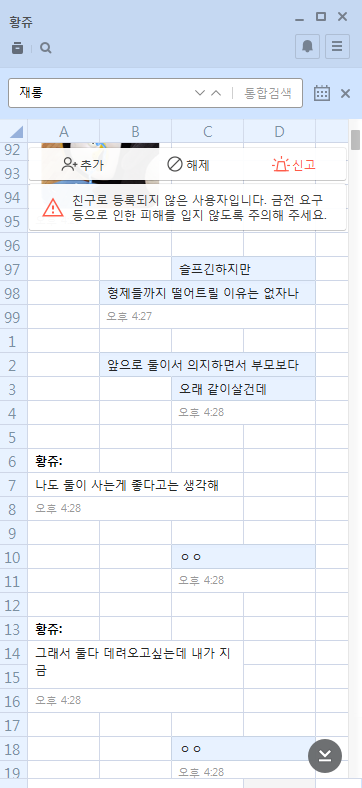 -상대방이 분리양육 요청하는 내용-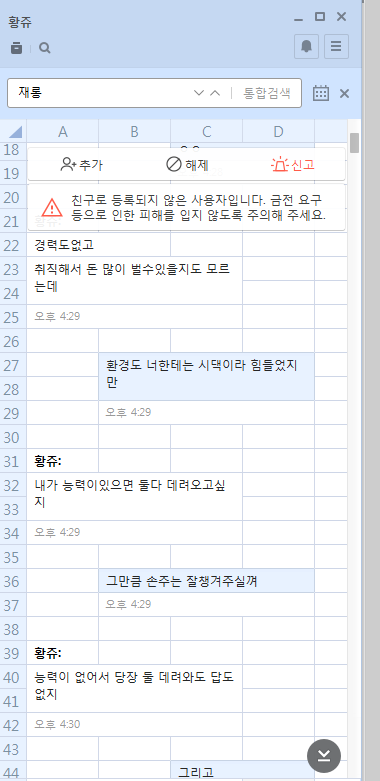 -형제의 안위 보다 자신의 이기심을 위해 분리양육 주장 내용1-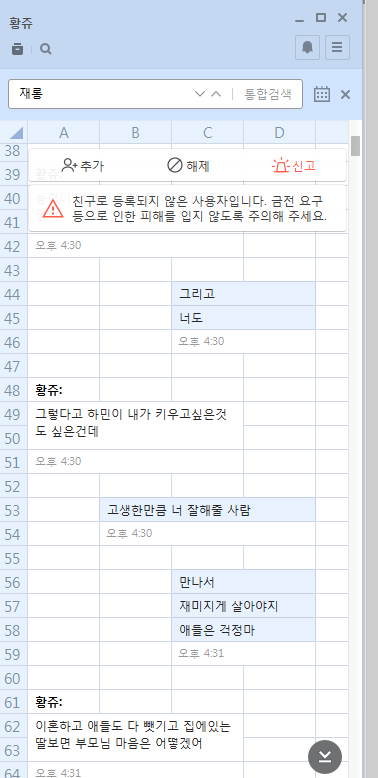 -형제의 안위 보다 자신의 이기심을 위해 분리양육 주장 내용2-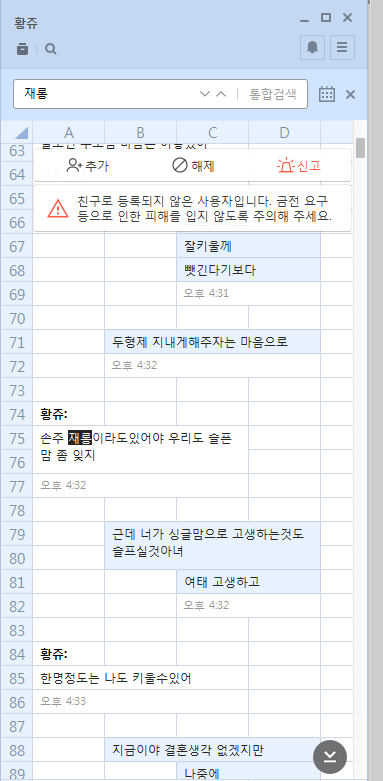 -재혼 관련 생각-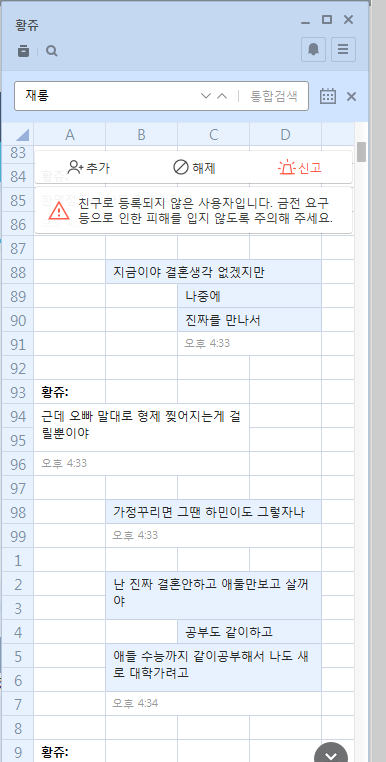 -분리양육을 다시 한번 생각해보라고 권유 내용-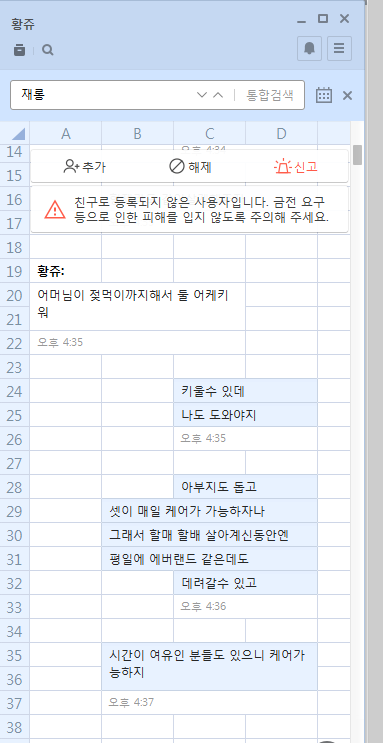 -분리양육으로 발생한 문제로부터 아이들을 보호하기 위해 협의하는 내용1-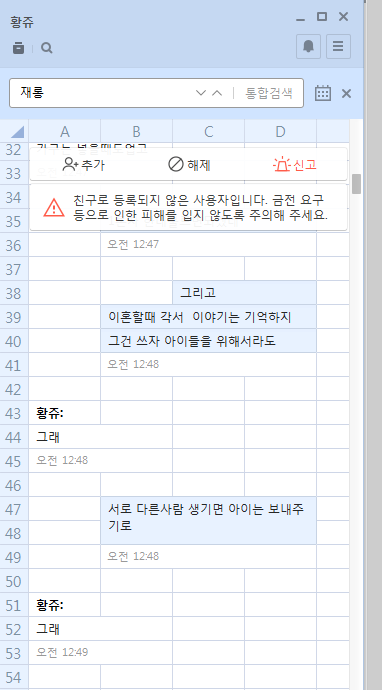 -분리양육으로 발생한 문제로부터 아이들을 보호하기 위해 협의하는 내용2-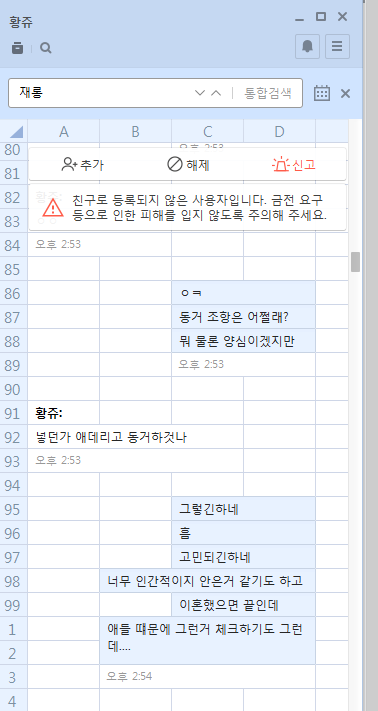 -분리양육으로 발생한 문제로부터 아이들을 보호하기 위해 협의하는 내용3-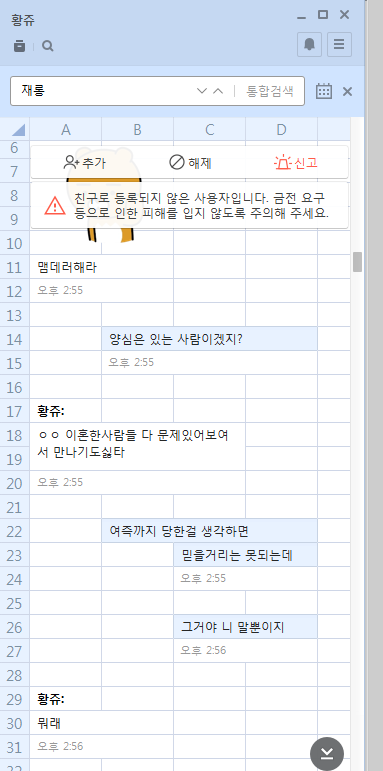 -성 본 변경 관련 협의 내용 및 양육권 친권 협의 내용-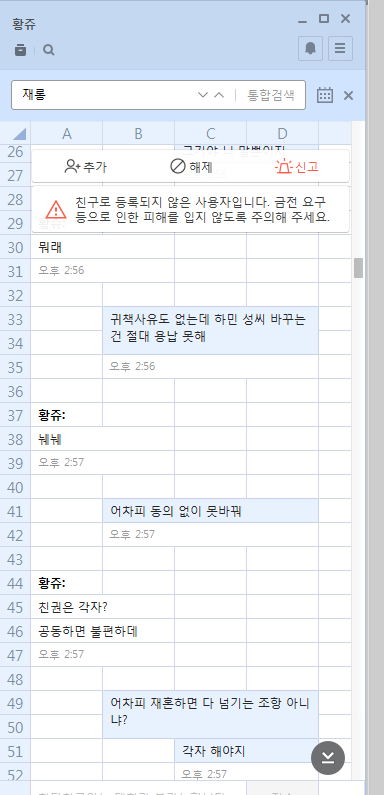 -면접 교섭 관련 협의1-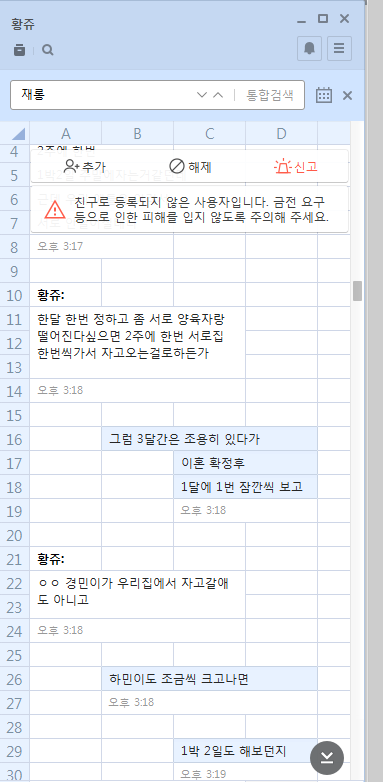 -본인의 기분에 따라 아이의 거주지를 책임 없이 정하는 행위-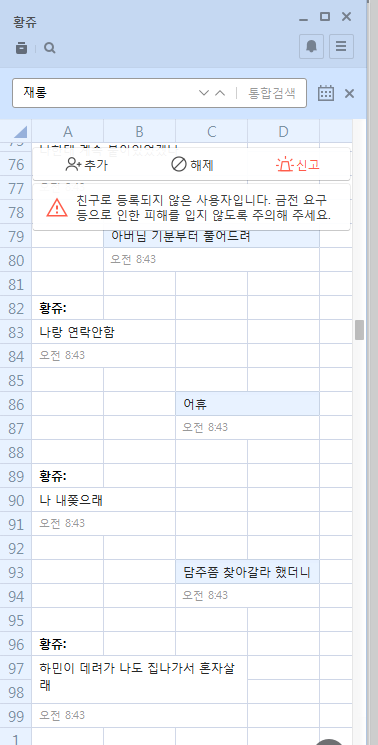 -면접교섭지 협의 내용2-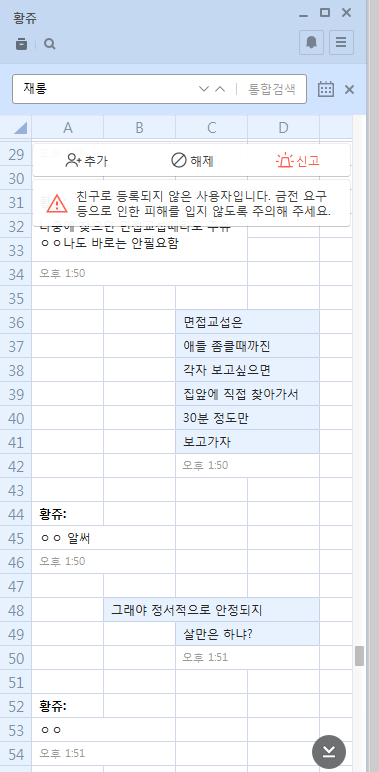 -면접교섭 방해 자료1-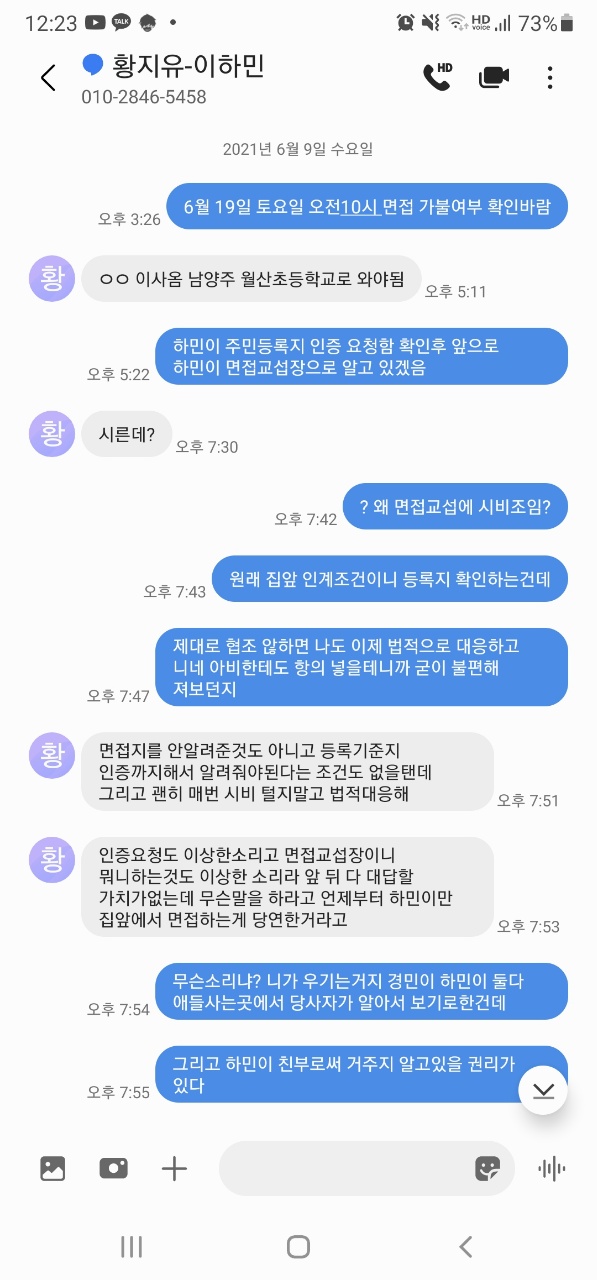 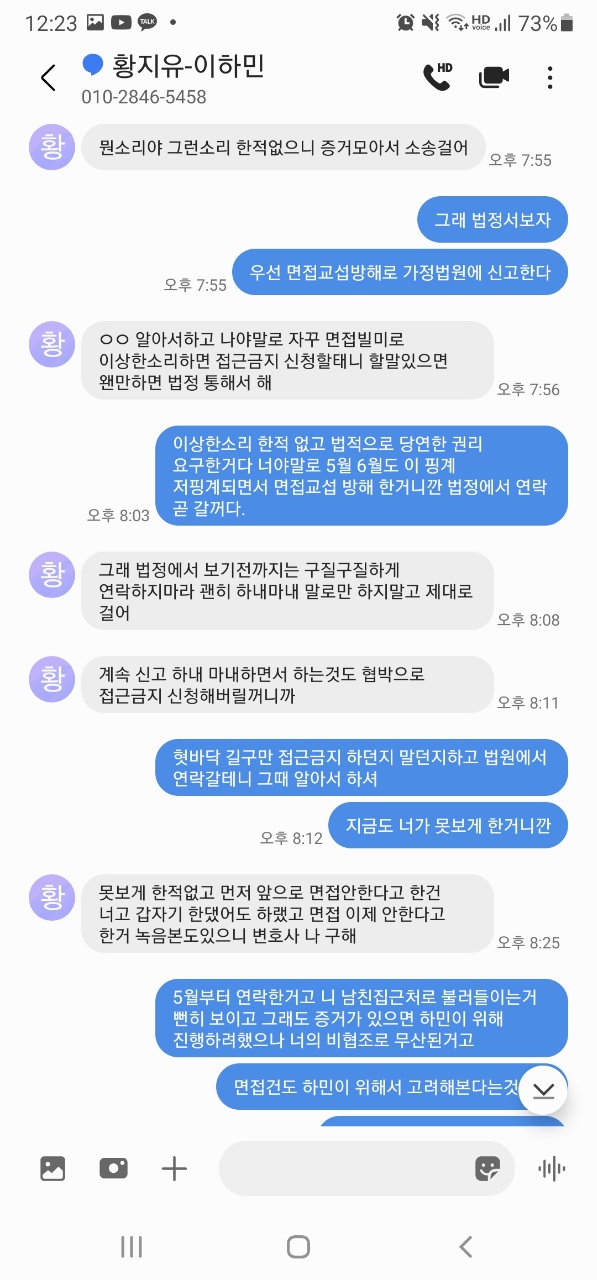 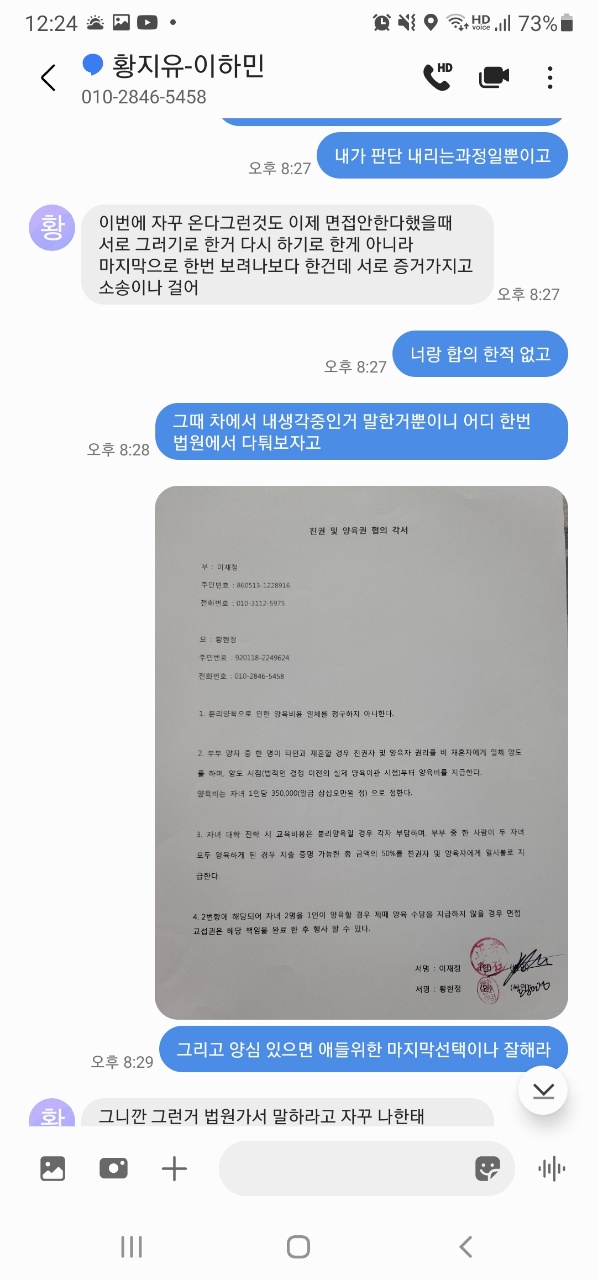 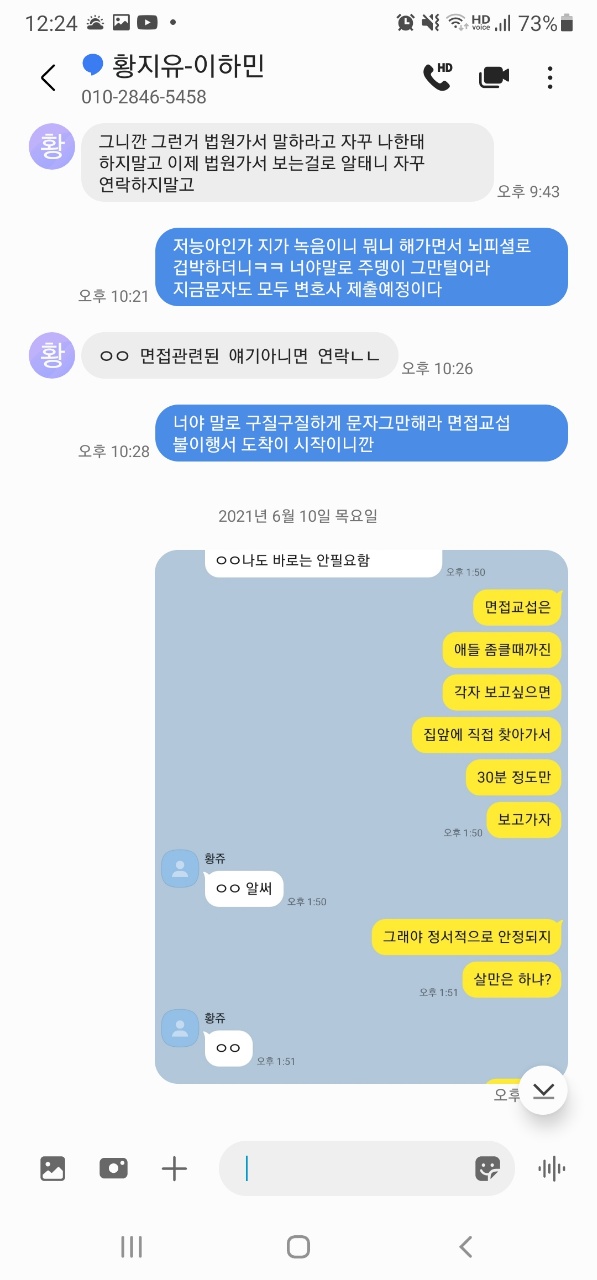 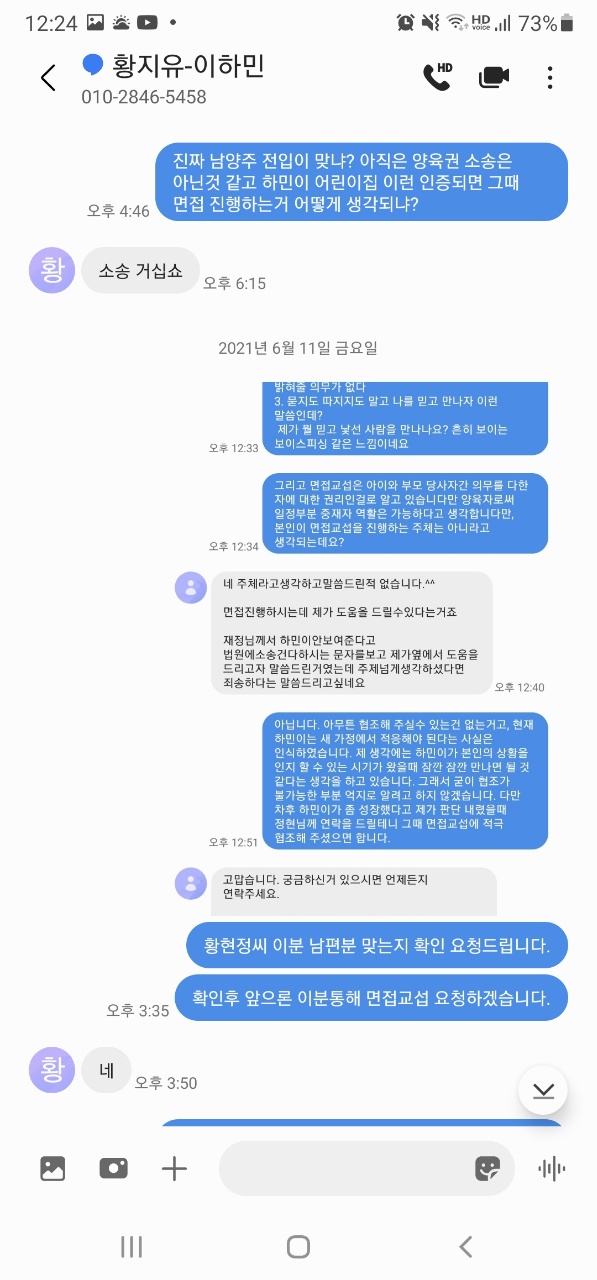 